Załącznik 4 UMOWA nr  3004-7.026.      .2022zawarta w Ostrołęce w dniu …… 2022 r. pomiędzyProkuraturą Okręgową w Ostrołęce, z siedzibą przy ulicy Kościuszki 19, 07-410 Ostrołęka, numer NIP 758 17 98 137, REGON 550411384, działającą na podstawie ustawy Prawo o Prokuraturze z dnia 28 stycznia 2016 r. reprezentowaną przez: ___________________________________________________________________________zwaną dalej „Zamawiającym" a firmą: __________________________________________________________________________reprezentowaną przez:__________________________________________________________________________zwaną dalej „Wykonawcą"w wyniku postępowania nr 3004 -7.262. 14 .2022 z wyłączeniem stosowania ustawy Prawo zamówień publicznych  z uwagi na wartość zamówienia.§ 1 Przedmiot umowyPrzedmiotem umowy jest wymiana okien połaciowych (dachowych) oraz okien w elewacji  budynku Prokuratury Okręgowej w Ostrołęce przy ul. Kościuszki 19. Wykonawca oświadcza, że posiada niezbędne środki, sprzęt oraz wystarczającą liczbę pracowników do wykonania przedmiotu niniejszej umowy.Szczegółowy opis przedmiotu zamówienia określa załącznik nr 2 oraz 5 do zapytania ofertowego.§ 2 Termin realizacjiTermin realizacji przedmiotu umowy do 30 września 2022 r, przy czym prace w obiekcie nie mogą trwać dłużej niż 10 roboczych. § 3 WynagrodzenieZa wykonanie przedmiotu umowy określonego w § 1 ust. 1, Wykonawca otrzyma wynagrodzenie w wysokości…………… złotych brutto (słownie: ………………………….zł), tj. ……. zł netto + należny podatek VAT. Wynagrodzenie wymienione w ust. 1 zawiera wszystkie koszty związane z realizacją przedmiotu umowy i innych niezbędnych świadczeń ponoszonych przez Wykonawcę celem realizacji przedmiotu umowy. Wynagrodzenie uwzględnia również ryzyko 
i odpowiedzialność Wykonawcy z tytułu oceny dokumentacji stanowiącej podstawę złożenia przez Wykonawcę oferty. Brak rozpoznania i doprecyzowania rozwiązań lub innych kosztów związanych z realizacją przedmiotu umowy nie może być podstawą do żądania zmiany wynagrodzenia.Wykonawcy nie przysługuje żadne dodatkowe wynagrodzenie, jeżeli na etapie realizacji stwierdzi, że dokonał błędnej wyceny robót lub błędnie przyjął technologię wykonania. Podstawą do wystawienia faktury jest podpisany przez Wykonawcę i Zamawiającego protokół bezusterkowego odbioru robót.Zapłata wynagrodzenia nastąpi po wykonaniu prac, w terminie do 21 dni od dnia doręczenia Zamawiającemu prawidłowo wystawionej faktury na wskazany rachunek bankowy.Za termin realizacji faktury uznaje się dzień, w którym Zamawiający polecił swojemu bankowi dokonanie przelewu na rachunek Wykonawcy.Wykonawca nie ma prawa do przelania bez pisemnej zgody Zamawiającego wierzytelności wynikających z niniejszej umowy na rzecz osób trzecich.§ 4 Obowiązki Zamawiającego i WykonawcyDo obowiązków Zamawiającego należy: udostępnienie obiektu w zakresie koniecznym dla wykonania prac objętych umową,udostępnienie posiadanej dokumentacji technicznej w zakresie niezbędnym do realizacji przedmiotu umowy,zapewnienie pomieszczenia dla przechowania mienia Wykonawcy oraz materiałów,dokonywanie odbioru przedmiotu umowy,udostępnienie punktu poboru wody i energii elektrycznej na terenie jednostki.Do obowiązków Wykonawcy należy w szczególności:przekazanie Zamawiającemu przed rozpoczęciem realizacji umowy, listy osób dedykowanych przez Wykonawcę do wykonywania przedmiotu umowy, najpóźniej na dzień przed przystąpieniem do wykonywania prac, ewentualne zmiany mogą następować w uzasadnionych przypadkach, na podstawie pisemnego wniosku złożonego przez Wykonawcę, na co najmniej jeden dzień przed rozpoczęciem wykonywania pracy przez nową osobę,właściwe zabezpieczenie i oznakowanie miejsca wykonywania prac przed zdarzeniami z udziałem osób trzecich powstałymi w związku z realizacją przedmiotu umowy, zabezpieczenie terenu wykonywania robót w sposób uniemożliwiający wejście osobom postronnym oraz zapewnić pełne bezpieczeństwo pracowników, interesantów i osób trzecich, teren wykonywania robót powinien być w stanie uporządkowanym i wolnym od przeszkód komunikacyjnych,właściwe zabezpieczenie materiałów, narzędzi i urządzeń,utrzymywanie terenu w należytym stanie i porządku, usuwanie na bieżąco odpadów oraz śmieci i właściwe składowanie wszelkich urządzeń pomocniczych i zbędnych materiałów, a po zakończeniu prac uporządkowanie terenu prac.prowadzenie robót podczas funkcjonowania obiektu, będącego obiektem użyteczności publicznej w sposób niestanowiący uciążliwości dla pracowników, interesantów,  aby nie zakłócać normalnego funkcjonowania  jednostki (np. hałas, wibracje, utrudnione wejście lub wjazd na posesję), zapewnienie kierownika budowy,przed przystąpieniem do robót udzielenie instruktażu stanowiskowego i zapoznanie pracowników z dokumentacją techniczną,wykonanie prac z należytą starannością, zgodnie z warunkami zapytania ofertowego, złożoną przez Wykonawcę ofertą, obowiązującymi przepisami i sztuką budowlaną, obowiązującymi przepisami oraz normami 
i zasadami wiedzy technicznej, w tym przepisami dotyczącymi ochrony przeciwpożarowej oraz BHP oraz na ustalonych niniejszą umową warunkach, 
a także uzgodnionymi z Zamawiającym zmianami podjętymi w trakcie realizacji prac. dopuszczenie do realizacji przedmiotu umowy osób wyposażonych  w odpowiednie narzędzia oraz środki ochrony indywidualnej. zapewnienie przy pracach odpowiedniego nadzoru,  uzyskanie wymaganych prawem opinii, zezwoleń i uzgodnień, jeśli zaistnieje taka potrzeba, w tym zajęcie pasa chodnika.Wykonawca zobowiązuje się wykonać przedmiot umowy zgodnie ze sztuką budowlaną, wymaganiami Zamawiającego.Wykonawca przekaże Zamawiającemu dokumenty (tj. atesty, certyfikaty) potwierdzające dopuszczenie do obrotu użytych przez Wykonawcę materiałów, zgodnie z polskimi i europejskimi przepisami prawa. Wykonawca ponosi pełną odpowiedzialność za wszelkie działania lub zaniechania związane z realizacją umowy oraz za działania lub zaniechania osób skierowanych przez Wykonawcę do realizacji umowy, w tym za szkody, które wynikną wskutek niewykonania lub nienależytego wykonania zobowiązań umownych. Wykonawca naprawi i doprowadzi do stanu poprzedniego, w przypadku zniszczenia lub uszkodzenia podczas wykonywania robót mienia Zamawiającego, własnym staraniem i na własny koszt.Wykonawca odpowiada za jakość zastosowanych materiałów i wykonanych robót. Wszelkie zastosowane materiały muszą  posiadać  parametry techniczne, które muszą być  zgodne z opisem przedmiotu zamówienia i dokumentacją projektową (ramowym programem prac) stanowiącymi załączniki do umowy.Wykonawca zobowiązuje się do każdorazowego uzgadniania z przedstawicielem Zamawiającego każdej zmiany zakresu robót, technologii wykonania oraz materiałów stosowanych do przedmiotu zamówienia. Dopiero po pisemnej akceptacji powyższych zmian przez inspektora nadzoru może przystąpić do wykonywania robót.Wykonawca zobowiązuje się do posiadania własnego pojemnika na odpady w miejscu wskazanym przez Zamawiającego. Wykonawca będzie likwidował na bieżąco, we własnym zakresie i na własny koszt, wszelkiego rodzaju odpady powstałe podczas wykonywania prac objętych umową, zgodnie z obowiązującym w tym zakresie prawem.Wykonawca oświadcza, że pracownicy wykonujący przedmiot posiadają: odpowiednie do zakresu umowy kwalifikacje zawodowe, aktualne badania lekarskie, są przeszkoleni w zakresie BHP i przepisów przeciwpożarowych, posiadają prawo pracy na terenie Rzeczpospolitej Polskiej. § 5 PrzedstawicieleZamawiający ustanawia do pełnienia funkcji Inspektora Nadzoru ……………
tel. ………………....Wykonawca ustanawia do pełnienia funkcji Kierownika Budowy ……………………… tel. …….…………...Nadzór nad realizacją umowy pełni:Po stronie Zamawiającego ……………………………… tel. ……………………..Po stronie Wykonawcy ………………………………… tel. ……………………...Zmiana danych kontaktowych osób wymienionych w ust. 1 nie powoduje konieczności sporządzania aneksu.Strony zobowiązują się do przetwarzania danych osobowych osób odpowiedzialnych za prawidłową realizację umowy, wskazanych powyżej jedynie w celu i w zakresie niezbędnym do realizacji postanowień umowy i przez okres niezbędny do dochodzenia ewentualnych roszczeń wynikających z umowy.Zarówno Zamawiający, jak i Wykonawca zobowiązują się do przestrzegania obowiązujących przepisów prawa polskiego i Unii Europejskiej przy przetwarzaniu wyżej wskazanych danych osobowych.§6 GwarancjaWykonawca udziela gwarancji na wykonanie przedmiotu umowy na okres ….. miesięcy, licząc od dnia bezusterkowego odbioru robót.W okresie trwania gwarancji Wykonawca ma obowiązek dokonywać w ramach kwoty określonej w § 3 ust. 1 okresowej regulacji skrzydeł okiennych i innych czynności koniecznych do wykonania, a ujawnionych w okresie trwania gwarancji. Zamawiający zobowiązany jest do niezwłocznego powiadomienia wykonawcy o występujących usterkach. Gwarancja, obejmuje wszystkie wykryte podczas eksploatacji wady i usterki, które Wykonawca zobowiązuje się naprawiać  bezpłatnie w ciągu 7 dni od dnia zgłoszenia przez Zamawiającego.  Niezależnie od uprawnień wynikających z gwarancji Zamawiającemu przysługują uprawnienia wynikające z rękojmi za wady w wykonanym przedmiocie umowy, na zasadach określonych w Kodeksie Cywilnym. §7 Zmiany w umowieWszelkie zmiany niniejszej umowy wymagają dla swej ważności formy pisemnej pod rygorem nieważności.Zamawiający dopuszcza możliwość zmiany ustaleń zawartej umowy, w stosunku do treści oferty Wykonawcy, w zakresie zmiany:terminu realizacji zamówienia, ze skutkami wprowadzenia takiej zmiany, przy czym zmiana spowodowana może być jedynie okolicznościami leżącymi wyłącznie po stronie Zamawiającego lub okolicznościami niezależnymi zarówno od Zamawiającego jak i od Wykonawcy - w zakresie koniecznym,przedmiotu umowy oraz sposobu wykonania przedmiotu umowy, wraz ze skutkami wprowadzenia tej zmiany, przy czym zmiana spowodowana może być okolicznościami zaistniałymi w trakcie realizacji przedmiotu umowy, np. zaistnienie warunków faktycznych w tym organizacyjnych i sytuacyjnych, wpływających na zakres lub sposób wykonywania przedmiotu umowy, regulacji prawnych wprowadzonych w życie po dacie podpisania umowy, wywołujących potrzebę zmiany umowy, wraz ze skutkami wprowadzenia takiej zmiany - w zakresie koniecznym, zaistnienia po zawarciu umowy siły wyższej, przez którą należy rozumieć zdarzenie nagłe i nieprzewidywalne lub takie, któremu z zachowaniem najwyższej staranności nie dało się zapobiec lub zniweczyć jego skutków.Warunkiem wprowadzenia zmian zawartej umowy jest sporządzenie oraz podpisanie przez strony protokołu konieczności określającego przyczyny zmiany oraz potwierdzającego wystąpienie okoliczności wymienionych w ust. 2. Protokół konieczności będzie załącznikiem do aneksu zmieniającego niniejszą umowę.Termin powiadomienia o konieczności wprowadzenia zmian w zawartej umowie nie może nastąpić później niż 3 dni od zaistnienia okoliczności uzasadniających zmiany w umowie.5.	Zamawiający może nie wyrazić zgody na wprowadzenie zmian, o których mowa w  ust. 2 skutkujących wzrostem wynagrodzenia Wykonawcy określonym w § 3 ust. 1.§8 OdbiórWykonanie umowy następuje z chwilą dokonania bezusterkowego odbioru.  Przed odbiorem, Wykonawca przedłoży Zamawiającemu wszystkie dokumenty pozwalające na ocenę prawidłowości wykonania przedmiotu umowy, a w szczególności świadectwa jakości, atesty i zgłosi na piśmie zakończenie prac.Odbiór dokonany zostanie przez przedstawicieli  Zamawiającego. Rozpoczęcie czynności odbioru nastąpi po zgłoszeniu przez Wykonawcę gotowości do odbioru. Zgłoszenie pisemne zakończenia robót budowlanych powinno nastąpić przed wymaganym terminem realizacji zamówienia.W przypadku, gdy według wiedzy Zamawiającego wykonane roboty nie będą gotowe do odbioru końcowego, Zamawiający może wyznaczyć inny termin odbioru końcowego.Zamawiający, po zgłoszeniu przez Wykonawcę przedmiotu umowy do odbioru końcowego, w ciągu 3 dni roboczych przystąpi do odbioru końcowego lub odmówi odbioru, uzasadniając swoją decyzję na piśmie. 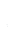 Jeżeli w toku czynności odbioru Zamawiający stwierdzi, że przedmiot umowy nie osiągnął gotowości do odbioru z powodu nie zakończenia zadania  lub jego wadliwego wykonania, odmówi odbioru z winy Wykonawcy. Wykonawca zobowiązuje się do niezwłocznego przystąpienia do usunięcia stwierdzonych nieprawidłowości, nie później niż w ciągu 2 dni roboczych od dnia odmowy odbioru.Wykonawca zobowiązany jest do usunięcia wad i usterek w terminie uzgodnionym z Zamawiającym, nie dłuższym niż 5 dni roboczych. W takim przypadku potwierdzeniem odbioru przedmiotu umowy jest protokół odbioru końcowego, sporządzony na dzień usunięcia wad i usterek. O zakwalifikowaniu wykonanych przez Wykonawcę prac stanowiących przedmiot niniejszej umowy, jako wykonanych w sposób należyty, bez wad i niewymagający poprawy decyduje wyłącznie Zamawiający.Zamawiającemu, w przypadku stwierdzenia wad i/lub usterek przysługują następujące uprawnienia:jeżeli wady/usterki nadają się do usunięcia może odmówić odbioru do czasu ich usunięcia,jeżeli wady/usterki nie nadają się do usunięcia, to może odstąpić od umowy w całości lub części,w przypadku nieusunięcia przez Wykonawcę zgłoszonej wady/usterki w wyznaczonym terminie, Zamawiający może usunąć wadę/usterkę w zastępstwie Wykonawcy i na jego koszt, po uprzednim pisemnym powiadomieniu Wykonawcy.W razie stwierdzenia wad i/lub usterek nienadających się do usunięcia, Zamawiający ma prawo obniżyć wynagrodzenie Wykonawcy odpowiednio do utraconej wartości (ustalonej przez Zamawiającego).Do czasu zakończenia odbioru końcowego Wykonawca ponosi pełną odpowiedzialność za wykonane roboty.§9 Kary umowneWykonawca będzie zobowiązany zapłacić Zamawiającemu kary umowne w następujących przypadkach:za odstąpienie od umowy przez Wykonawcę lub Zamawiającego z przyczyn, za które ponosi odpowiedzialność Wykonawca w wysokości 5% wynagrodzenia umownego brutto określonego w §  3  ust. 1.w przypadku niedotrzymania terminu, o którym mowa w § 2– w wysokości 200 zł  za każdy dzień opóźnienia,za zwłokę w przystąpieniu do usunięcia ukrytych wad lub usterek ujawnionych w okresie gwarancji oraz za zwłokę w wykonaniu naprawy gwarancyjnej - w wysokości 200 zł za każdy dzień opóźnienia, za opóźnienie w usunięciu wad i usterek stwierdzonych przy odbiorze w wysokości 200 zł za każdy dzień przekroczenia, liczony od dnia wyznaczonego na usunięcie wad,w wysokości 100 zł za każdy stwierdzony przypadek nienależytego wykonywania obowiązków umownych dotyczących naruszenia przepisów BHP, obowiązków związanych z organizacją pracy oraz nienależytym prowadzeniem prac, w szczególności w przypadku dopuszczenia do pracy osób:bez ustanowionego nadzoru ze strony Wykonawcy,pozostających pod wpływem alkoholu lub innego podobnie działającego środka psychoaktywnego,nieprzestrzegających podstawowych zasad bezpieczeństwa i higieny pracy,stosujących niewłaściwe materiały, środki ochrony, uszkodzone narzędzia lub wadliwe urządzenia mogące spowodować zagrożenie dla mienia Zamawiającego oraz zdrowia i życia ludzkiego,niestosujących się do poleceń wydawanych przez Zamawiającego i jego uwag,niewyposażonych w odpowiednie środki ochrony indywidualnej,nieujętych w wykazie pracowników, o którym mowa w § 4 ust.2 pkt. 1).Zamawiający będzie zobowiązany zapłacić Wykonawcy kary umowne w przypadku: nieprzekazania w uzgodnionym terminie placu robót w wysokości 200 zł za każdy dzień opóźnienia,niedotrzymania terminu zapłaty w ustawowej wysokości.3. Strony dopuszczają możliwość dochodzenia odszkodowania do wysokości szkody rzeczywiście poniesionej.§10  Odstąpienie od umowy1. Zamawiający może odstąpić od umowy:w razie wystąpienia istotnych zmian okoliczności powodującej, że wykonanie umowy nie leży w interesie publicznym, czego nie można było przewidzieć w chwili zawarcia umowy. Zamawiający może odstąpić od umowy w termie 30 dni od powzięcia wiadomości o powyższych okolicznościach. W takim wypadku Wykonawca może żądać jedynie wynagrodzenia należnego mu z tytułu wykonania części umowy. w przypadku nieuzasadnionej zwłoki w przystąpieniu do realizacji umowy bądź nieuzasadnionych przestojów w trakcie realizacji umowy Zamawiający ma prawo do odstąpienia od umowy bez ponoszenia kosztów. Wykonawca ma wtedy obowiązek  odbioru swoich narzędzi pracy i pozostawienia budynku w stanie nie gorszym niż przed rozpoczęciem zlecenia. W przypadku pozostawienia stanu pogorszonego Zamawiający wykona czynności  naprawcze i obciąży kosztami Wykonawcę.Wykonawca wykonuje roboty nienależycie, niezgodnie z warunkami umowy bądź stosuje materiały niezgodne z wymaganiami, pod warunkiem ostatecznego pisemnego wezwania do należytego wykonywania umowy i wyznaczenia terminu dodatkowego nie krótszego niż 2 dni - po bezskutecznym upływie tego terminu, Wykonawca dopuszcza się istotnego naruszenia umowy i nie usunie skutków naruszenia w terminie wskazanym przez Zamawiającego w pisemnym wezwaniu do usunięcia naruszenia. Przypadki istotnego naruszenia postanowień umowy obejmują:zachodzą uzasadnione podstawy do uznania, że Wykonawca nie jest w stanie wykonać umowy w terminie w niej określonym lub uzgodnionym z Zamawiającym,Wykonawca nie stosuje się do poleceń przedstawiciela Zamawiającego,Wykonawca zlecił wykonanie prac podmiotowi trzeciemu bez zgody Zamawiającego,2. Zawiadomienie o odstąpieniu od umowy następuje w formie pisemnej pod rygorem nieważności.Odstąpienie od umowy może nastąpić tylko w przypadkach przewidzianych obowiązującymi przepisami oraz postanowieniami umowy. W przypadku odstąpienia od umowy strony zobowiązane są do następujących czynności:sporządzenia protokołu z inwentaryzacji wykonanych robót według daty odstąpienia od umowy,zabezpieczenia przerwanych robót na koszt Wykonawcy.Zamawiający zobowiązany będzie do zapłacenia wynagrodzenia za roboty wykonane i potwierdzone protokołem odbioru. Wartość ta zostanie pomniejszona o nałożone na Wykonawcę kary umowne.Odstąpienie od umowy wymaga formy pisemnej pod rygorem nieważności.§11  PoufnośćW trakcie obowiązywania niniejszej umowy jak i po jej wygaśnięciu Wykonawca  oraz wszelkie osoby, którymi posłużył się przy realizacji przedmiotu umowy, zobowiązują się nie ujawniać osobom trzecim jakichkolwiek informacji, które otrzymał w związku z wykonywaniem niniejszej umowy (informacje poufne).§12  Postanowienia końcoweWykonawca nie może przenieść wierzytelności i obowiązków wynikających z umowy na osobą trzecią bez zgody Zamawiającego.Ewentualne spory mogące wyniknąć z realizacji niniejszej umowy podlegają rozstrzygnięciu przez Sąd właściwy dla siedziby zamawiającego.W sprawach nieuregulowanych niniejsza umową mają zastosowanie przepisy Kodeksu Cywilnego.Umowę sporządzono w dwóch jednobrzmiących egzemplarzach, jeden dla Zamawiającego, jeden dla Wykonawcy. Spis załączników: …………………..…………………..           ZAMAWIAJĄCY:                                                      WYKONAWCA:                                                                                    